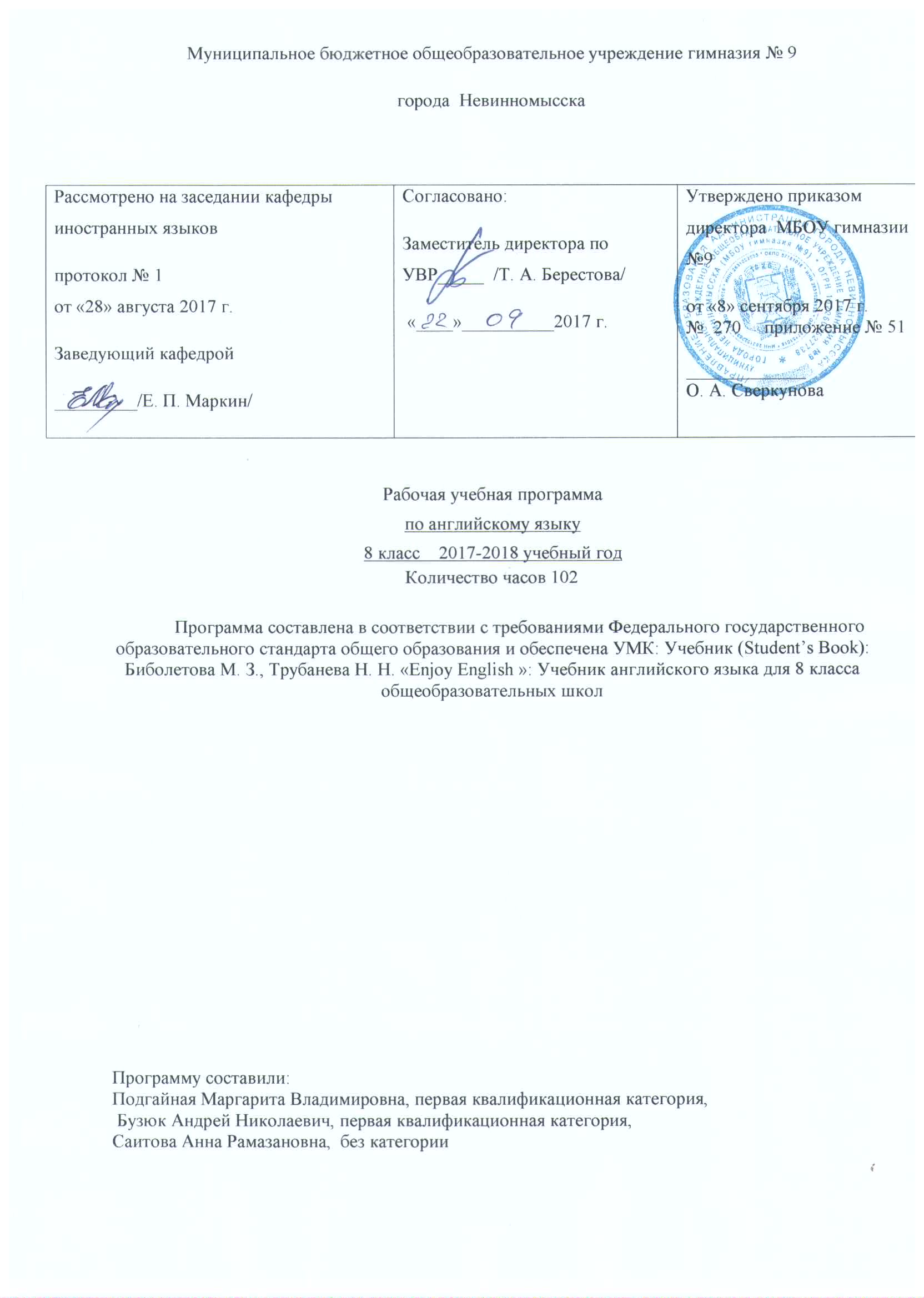       Рабочая программа разработана на основе примерной программы основного общего образования по иностранным языкам (английский язык) и авторской программы (Биболетова М. З., Трубанева Н. Н. Программа курса английского языка к УМК «Enjoy English» для учащихся 2-9 классов общеобразовательных учреждений. – Обнинск: Титул, 2006)Место учебного предмета в учебном планеСогласно базисному (образовательному) плану образовательных учреждений РФ всего на изучение второго иностранного языка в начальной школе выделяется 3 часа в неделю, 34 учебные недели в каждом классе. Обучение начинается со 2 и продолжается до 11 класса. Иностранный язык (ИЯ) наряду с русским языком и литературным чтением входит в предметную область «филология».Планируемые предметные результатыПредметными результатами изучения иностранного, в том числе немецкого, языка на данном этапе являются:А. В коммуникативной сфере (т. е. во владении иностранным языком как средством общения):Речевая компетенция в следующих видах речевой деятельности:говорение:_ вести элементарный этикетный диалог в ограниченном круге типичных ситуаций общения, диалог-расспрос (вопрос — ответ) и диалог — побуждение к действию;_ уметь на элементарном уровне рассказывать о себе, семье, домашнем животном, о третьем лице, хобби, любимом школьном предмете, школьных принадлежностях, покупке; описывать предмет, картинку; кратко характеризовать персонаж;_ вербально сигнализировать понимание или непонимание, переспросить, попросить повторить сказанное, говорить громче, сказать слово по буквам;_ уметь дать оценочное суждение или выразить своё мнение и кратко аргументировать его; _ выразить сожаление или радость, поблагодарить и ответить на благодарность;аудирование:_ понимать на слух речь учителя и одноклассников; основное содержание небольших доступных текстов с общим и выборочным пониманием в аудиозаписи, построенных на изученном языковом материале;чтение:_ читать вслух небольшие тексты, построенные на изученном языковом материале, соблюдая правила чтения и нужную интонацию;_ читать про себя тексты, включающие как изученный языковой материал, так и отдельные новые слова, и понимать их основное содержание; находить в тексте нужную информацию, пользоваться словарём;письменная речь:_ владеть техникой орфографически правильного письма;писать с опорой на образец короткое личное, в том числе электронное, письмо;_ заполнять формуляры;_ делать записи для устного высказывания;_ использовать письменную речь для творческого самовыражения (в общем постере).Языковая компетенция (владение языковыми средствами):_ адекватное произношение и различение на слух всех звуков иностранного языка; соблюдение правильного ударения в словах и фразах;_ соблюдение особенностей интонации основных типов предложений;_ применение основных правил чтения и орфографии;_ распознавание и употребление в речи изученных лексических единиц (слов, словосочетаний, оценочной лексики, речевых клише) и грамматических явлений.Социокультурная осведомлённость (межкультурная компетенция):_ знание названий стран и некоторых городов изучаемого языка;_ знание некоторых литературных персонажей известных детских произведений, сюжетов некоторых популярных сказок, написанных на изучаемом языке, небольших произведений детского фольклора (стихов, песен);_ знание элементарных норм речевого и неречевого поведения, принятых в стране изучаемого языка;_ представление о некоторых особенностях образа жизни, быта, культуры стран изучаемого языка;_ представление о сходстве и различиях в традициях своей страны и стран изучаемого языка;_ понимание роли владения иностранными языками в современном мире на доступном учащимся уровне.Б. В познавательной сфере:_ овладение начальными представлениями о нормах иностранного языка (фонетических, лексических, грамматических);_ владение общеучебными и специальными учебными умениями на доступном школьникам уровне;_ умение сравнивать языковые явления родного, первого иностранного и второго иностранного языков на уровне отдельных звуков, букв, слов, словосочетаний, простых предложений;_ умение действовать по образцу при выполнении упражнений и составлении собственных высказываний в пределах курса;_ совершенствование приёмов работы с текстом с опорой на умения, приобретённые на уроках родного языка и первого иностранного (прогнозировать содержание текста по заголовку, иллюстрациям и т. д.);_ умение пользоваться справочным материалом, представленным в доступном данному возрасту виде (правила, таблицы);_ умение пользоваться словарём;_ умение осуществлять самонаблюдение и самооценку в доступных пределах.В. В ценностно-ориентационной сфере:_ представление об изучаемом иностранном языке — немецком — как средстве выражения мыслей, чувств, эмоций;_ приобщение к культурным ценностям немецкоговорящих народов через произведения детского фольклора, через непосредственное участие в проводимых праздниках, экскурсиях и туристических поездках.Г. В эстетической сфере:_ владение элементарными средствами выражения чувств и эмоций на немецком языке;_ развитие чувства прекрасного в процессе знакомства с образцами доступной иноязычной детской художественной литературы, в процессе описания картинок, животных.Д. В трудовой сфере:_ умение следовать намеченному плану в своём учебном труде;_ участие в подготовке реквизита для инсценирования сценок, сказок.Учебно-методическое обеспечениеМатериально-техническая база кабинетов иностранного языка данного образовательного учреждения соответствует задачам по обеспечению реализации основной образовательной программы образовательного учреждения и закреплена в локальном акте.Перечень оснащения и оборудования кабинетов иностранного языка:Книги для чтения на иностранном языке;Коллекция аудиозаписей по иностранному языку;Контрольно-измерительные материалы по иностранному языку;Магнитная доска с набором магнитов;Компьютер;Мультимедиа проектор;Учебно-тематический планРабочая программа рассчитана на 102 часа в год.Количество часов в неделю               3Количество часов в 1 четверти          27Количество часов во 2 четверти        21Количество часов в 3 четверти          30Количество часов в 4 четверти          24 Планируемые результатыПредметные  и метапредметные  универсальные учебные действияВ процессе изучения курса «английский язык» учащиеся 8 класса:• совершенствуют приемы работы с текстом, опираясь на умения, приобретенные на уроках родного языка (прогнозировать содержание текста по заголовку, данным к тексту рисункам, списывать текст, выписывать отдельные слова и предложения из текста и т. п.);• овладевают более разнообразными приемами раскрытия значения слова, используя словообразовательные элементы; синонимы, антонимы; контекст;• совершенствуют общеречевые коммуникативные умения, например, начинать и завершать разговор, используя речевые клише; поддерживать беседу, задавая вопросы и переспрашивая;• учатся осуществлять самонаблюдение, самоконтроль, самооценку;• учатся самостоятельно выполнять задания с использованием компьютера (при наличии мультимедийного приложения), В результате изучения английского языка на ступени начального общего образования у выпускников будут сформированы личностные, регулятивные, познавательные и коммуникативные универсальные учебные действия как основа умения учиться.В сфере личностных универсальных учебных действий будут сформированы внутренняя позиция обучающегося, адекватная мотивация учебной деятельности, включая  учебные и познавательные мотивы, ориентация на моральные нормы и их выполнение, способность к моральной децентрации.В сфере регулятивных универсальных учебных действий выпускники овладеют всеми типами учебных действий, направленных на организацию своей работы в образовательном учреждении и вне его, включая способность принимать и сохранять учебную цель и задачу, планировать её реализацию (в том числе во внутреннем плане), контролировать и оценивать свои действия, вносить соответствующие коррективы в их выполнение.В сфере познавательных универсальных учебных действий выпускники научатся воспринимать и анализировать сообщения и важнейшие их компоненты — тексты, использовать знаково-символические средства, в том числе овладеют действием моделирования, а также широким спектром логических действий и операций.В сфере коммуникативных универсальных учебных действий выпускники приобретут умения учитывать позицию собеседника (партнера), организовывать и осуществлять сотрудничество и кооперацию с учителем и сверстниками, адекватно воспринимать и передавать информацию, отображать предметное содержание и условия деятельности в сообщениях, важнейшими компонентами которых являются тексты.Раздел VI. Учебно-методическое обеспечениеУчебник (Student’s Book): Биболетова М. З., Трубанева Н. Н. «Enjoy English »: Учебник английского языка для  класс общеобразовательных школ. – Обнинск: Титул, 2002.Рабочая тетрадь (Activity Book): Биболетова М. З., Трубанева Н. Н. «Enjoy English »: Рабочая тетрадь к учебнику английского языка для 8 класса общеобразовательных школ.Книга для чтения (Reader): Биболетова М. З., Денисенко О. А. Книга для чтения учебнику английского языка «Enjoy English – 4» для 8 класса общеобразовательных школ. – Обнинск: Титул, 2002Книга для учителя (Teacher’s Book) Биболетова М. З. Книга для учителя к учебнику «Enjoy English – 4»: Учебник английского языка для 8 класса общеобразовательных школ. – Обнинск: Титул, 2002.Дополнительная литература1.Дроздова Т. Ю., Берестова А. И. English grammar. – СПб.: Антология,   2004.2. Голицынский Ю. Б. Грамматика. Английский язык. – СПб.: КАРО,  2004.3. Жарковская Т. Г. Система времен в английском языке. – М.:      Просвещение, 2005.4. Кауфман К. И., Кауфман М. Ю. Счастливый английский Happy English. Учебник для 5 класса общеобразовательных учреждений. – Обнинск: Титул, 2007.  Раздел VII. Перечень WEB-сайтов для дополнительного образования по предметуСкороговорки, идиомы: http://www.english4u.comИгры, песни, праздники, статьи: www.eslkidstuff.comhttp://www.teachingenglish.org.ukТематическое планирование к УМК  «Enjoy English»   8класс                                               №Наименование темыВсего часовКол-во контрольных работ1-я четверть21Климат и погода в Великобритании.42Земля, Вселенная, Солнечная система.53Космос и человек: известные ученые, изобретатели и космонавты.34Стихийные бедствия.45Удивительные природные места в России и англоговорящих странах46Грамматика. Времена английского глагола.52-я четверть27Природа и проблемы экологии.68Экология Земли и экология человека.59Как можно защитить нашу планету: переработка отходов.610Совместные усилия по наведению чистоты.43-я четверть211Средства массовой информации.412Телевидение-способ увидеть мир413Пресса как источник информации.714Чтение в жизни современного подростка.415Косвенная речь.416Любимые писатели. Жанры литературы.74-ячетверть217Известные люди, добившиеся успеха.718Взаимоотношения в семье. Проблемы подростков. Межличностные конфликты419Праздники и традиции англоговорящих стран.520Независимость в принятии решений.5Резервные занятия3ИТОГО1028Дата№ урокаТема урока(наименование раздела)Элементы содержания: основные понятия, термины к урокуЭлементы содержания: основные понятия, термины к урокуТип урока.Цели и задачиЗнания, умения, навыки учащихся: (аудирование (А), чтение ( Ч), письмо (П),говорение (Г))Вид контроля измерителиКоличество часовДом.заданиеДата№ урокаТема урока(наименование раздела)ЛексикаГрамматикаТип урока.Цели и задачиЗнания, умения, навыки учащихся: (аудирование (А), чтение ( Ч), письмо (П),говорение (Г))Вид контроля измерителиКоличество часовДом.заданиеЧетверть 1 Мы живем на чудесной планетеРаздел 1 У природы нет плохой погоды41После дождя наступает хорошая погодаMisty, stormy, foggy, awful, wet, icy, humid, dry    Урок ознакомления с новым материалом 1.Развитие умений устной речи, 2.Расширение лексического запаса. (Г) Рассказать и расспросить о погоде.(П) Написать краткое сообщение о погоде1Упр 1,22Климат и погода в России и Великобритании Changeable. It is raining cats and dogs.Безличные предложения с  It is….Урок закрепления изученного1.Развитие умений говорения и чтения2.Расширение лексического запаса.3.Развитие языковой догадки (Ч) Прочитать рассказ о климате в Британии, прокомментировать факты(Г) Составить диалог по образцу Фронтальный опрос1Упр. 3-43Прогноз погодыWeather forecast, degree above/below zeroВидоизмененные формы глаголов Present, Past. Future SimpleУрок обобщения и систематизации знаний1.Развитие умений  аудирования.2.Повторение грам. материала «Артикль» (А) Прослушать рассказ о погоде и заполнить таблицу. Индивидуальный опрос16-74Климат и погода в регионеBeach, temperatureУрок применения знаний и умений 1.Развитие умений чтения.2.Повторение грам материала “Simple Tenses”(Ч) Прочитать письмо, выбрать основные факты(П) Описать погоду на каникулах тестУпр.7Раздел 2 Мы часть вселенной35Вселенная: информация о планете Земля, солнечной системеThe Earth, planet, the Moon , space, travel, star, Universe, the Milky Way, the Solar SystemУрок ознакомления с новым материалом 1.Развитие умений аудирования и письменной речи.2. Расширение лингвистических знаний учащихся(Ч)Прочитать статью «Земля» Сделать выборочный перевод(Г) Соотнести слова с описанием(П) выполнить лексико-грамматические упр.Фронтальный опрос1Упр.9-106Космос и человек Galaxy Повторение артиклей .Комбинированный урок1 Развитие умений говорения, чтения 2.Развитие познавательной активности учащихся и их социокультурной компетенции. (Ч) Прочитать текст «Галактика», озаглавить его части.(Г) Передать основное содержание текста по плану. (П) Сделать выписку из текста. Написать адрес нашей планетыИндивидуальный опрос 1Упр.117Артикль the с уникальными объектамиАртикль the с уникальными объектамиУрок обобщение и закрепление материала раздела1.Развитие умений говорения.3.Закрепление грам. материала. (П) Тест по теме «Артикль(Г) Беседа по теме «Галактика»Самостоятельная работа112-13Раздел 3 Кто мы?38Грамматико-ориентированный урокНастоящее продолженное времяГлаголы в форме Past Continuous Урок ознакомления с новым материалом 1.Развитие умений устной речи .2.Введение грам. материала. (Г) Прокомментировать действия героев на картинках.(П) Выполнить лексико-грамматические упражненияСловарная работа1 149Космос и человекГлаголы в форме Past Continuous Урок применения знаний и умений1.Развитие умений устной речи, чтения2. Закрепление грам. материала  (Ч) Прочитать рассказ “Who is there?” , выбрать главные факты, сделать перевод.(Г) Передать основное содержание рассказа Индивидуальный подрос11610 Тест по теме Past ContinuousУрок проверки знаний и умений Тест по теме Past ContinuousКонтрольная работа1Упр17Раздел 4Космос311Исследования космосаAchivement, exploration research, to explore, to launch, flight, to solve a problemУрок ознакомления с новым материалом 1.Развитие умений устной речи и  аудирования. 2.Развитие умений парной работы.(А)Прослушать мнение об исследовании космоса.(Г) Высказать свое мнение с опорой на слова(Г) Ответить на вопросы викториныработа по карточкам1 1812Грамматико-ориентированный урок Настоящие времена:завершенное/длительное Глаголы в форме Present Perfect/Present Continuous. Предлоги since/forУрок применения знаний и умений1,Введение грам. материала Выполнить лексико-грамматические упражнения.самопроверка11913Человек и космосSatellite, telescope, orbital station, to leadPresent Perfect. ПовторениеУрок обобщение и закрепление материала раздела.2.Развитие умений неподготовленной устной речи, чтения и аудирования 3.Развитие критического мышления. Грамматический тест по теме “Present Perfect/Perfect Continuous” тест121Раздел 5Опасна ли наша Земля414 Природные стихии: землятресение Damage, disaster, draught, earthquake, hurricane, tornado, volcano, to brake, to damage, to hurt, to shakeУрок ознакомления с новым материалом1.Развитие умений говорения и аудирования и письма0.2.Введений новой лексики(А) Прослушать сообщение “Dangerous places” , заполнить таблицу.(Г) Прокомментировать проявления природных стихий. Словарная работа12215Природные стихии:  ураган,  наводнение, засуха.Глаголы в форме past Simple/Continuous (повторение)Урок закрепления изученного1.Развитие умений  чтения и говорения 2.Расширение лексического запаса.3.Повторение грам.материала. (Ч) Прочитать рассказ и ответить на вопросы.(Г) Обсудить последствия землетрясенияИндивидуальный опрос12416ТорнадоTo break, to destroy, to damage Комбинированный урок1.Развитие умений чтения, устной речи, письма. 2. Развитие умений работы в группах. (Ч)Прочитать текст “Tornadoеs”,разделить на смысловые части и озаглавить(Г) прокомментировать последствияФронтальный опрос12617Чрезвычайные ситуации. Поведение человека в экстремальных ситуацияхEmergency workers, to warn, injured peopleУрок обобщение и закрепление материала раздела2.Развитие умений  чтения и говорения.3.Развитие умений критического мышления. (Ч)Прочитать текст о спасателях , составить список профессий спасателей.(Г) Рассказать о задачах спасателейСамостоятельная работа12718РК Чрезвычайные ситуации в моём городеРаздел 66  Робинзонов и их гитара219 Грамматико-ориентированный урок Прошедшее завершенное времяГлаголы в форме Past PerfectУрок ознакомления с новым материалом 1Ведение грам. материала.2.Развитие умений  письменной речи.Выполнить лексико-грамматические упражнения.Тест12820Чрезвычайные ситуации. Поведение человека в экстремальных ситуацияхГлаголы в форме Past PerfectУрок закрепления нового материала  1.Развитие умений говорения и чтения. 2.Развитие критического мышления.3.Развитие умений самостоятельного поиска информации. (П) Лексико-грамматический тест Контрольная работа1Упр29Раздел 7 Земля для нас с тобой521 Удивительные природные места, мировые рекордсменыAchivment, research,Степени сравнения прилагательных.(повторение)Урок ознакомления с новым материалом 1..Развитие умений аудирования и говорения.2.Закреплениеграм. материала (А) Прослушать информацию о природных «рекордсменах».(П) Выполнить грам упражнения13022Грамматико-ориентированный урокСравнение видоизмененных формEnvironment, wildlife, amazing, human, to amaze, to attractСравнение видоизмененных форм глаголов Past Simple, Past Continuous< Past PerfectУрок применения знаний и умений1. Введение грам материала 2.Расширение лексического запасаВыполнить лексико-грамматические упражнения.Тест1Упр3123Природа англо-говорящих странSpecies, extinct, poisonous, to spoilУрок закрепления нового материала  1.Развитие умений устной речи,  аудирования. 2. Развитие умений работы в парах и группах.(Ч) Прочитать рассказы об удивительной природе англо-говорящих стран(Г) Выразить свое отношение. Словарная работа1Упр.3324Контрольная работа.Контрольная работа.Progress check Контрольная работа125 РК Природа моего краяУрок обобщение и закрепление материала раздела2.Развитие умений  чтения и говорения.3.Развитие умений критического мышления.Фронтальный опрос126Повторение. Настоящие времена.грамматические упражнения.27Резервное занятие2 четверть Лучший друг для нашей планеты – это ты.1Раздел 1 Земле нужны друзья51 Влияние человеческой деятельности на природу.Ecology, litter, rubbish, pollution chemical, crucial, to avoid, to cause to disappear, to destroyАртикли с географическими названиямиУрок ознакомления с новым материалом 1.Развитие умений аудирования с ведением записей прослушанного.2.Развитие умений говорения3.Развитие языковой догадки.(А) Прослушать текст проверить предположения(Г) Ответить на вопросы.1Упр.22Мир в котором мы живемКомбинированный урок1.Развитие умений  письма.2..Развитие умений работы в группах и парах. (П) выполнить лексико-грамматические упражнения.самопроверка 1Упр43Среда обитанияСловообразование (суффиксы ion/-al)Урок закрепления нового материала  1.Развитие умений аудирования.2.Развитие навыков самостоятельной работы.3.Флрмирование произносительных навыков. (А) Просмотреть видеоэпизод, понять основное содержание, ответить на вопросы Индивидуальный опрос1Упр64 Экологические проблемыУрок обобщение и закрепление материала раздела2.Развитие умений  чтения.3.Развитие умений критического мышления. (Ч) Прочитать текст об экологических проблемах, озаглавить его, догадаться о значении слов по контексту Фронтальный опрос1Упр.11-125 РК Береги природу родного краяУрок применения знаний и умений1.Развитие   навыков письма.2.Развитие исследовательских  навыков. умений самопроверка113Раздел 2Предложения условия 1,226Грамматико-ориентированный урокУсловные предложения .2-ой типУрок ознакомления с новым материалом 1.Введение грам. материала.2.Развитие умений  письма (П) выполнить лексико-грамматические упражнения.Словарная работа1Упр.14 7РК Природные богатства нашего краяКомбинированный урок1.Развитие умений  говорения, чтения. 2.Развитие лексических навыков. (Ч) Прочитать стихотворение, сравнить с переводом  Маршакавзаимопроверка1Упр.15Раздел 3 Что не так с нами.48ПривычкиСтруктура “be (get)  used to”Урок обобщения систематизации знаний1.Развитие умений письма и говорения2.Развитие лексических навыков(П) Выполнить лексико-грамматические упражнения тест1Упр169Экология взаимоотношений между людьми в обществе To attack, to lie, to tell lies, to tell the truth, to get along with Урок закрепления нового материала  2.Развитие умений чтения и говорения2.Развитие умений работать с информацией.  (Ч) Прочитать отрывок из рассказа «Приключения Гулливера», понять основное содержание и выбрать главные факты(Г) Выразить свое отношениеФронтальный опрос11810Грамматический тест Урок проверки новых знаний1 Развитие навыков письма12011  Как улучшить экологиюКомбинированный урок1.Развитие умений  чтения. 2.Развитие критического мышления.3.Развитие умений проведения  презентаций. Презентация проекта “A perfect world”1Упр.21Раздел 4Почему не все перерабатывается?512  Промышленные и бытовые отходыBin, can packing, prohibition, protection, recycling, to pack, to throw, to wasteСловообразование: аффиксы глаголов-dis, -mis,-izeУрок ознакомления с новым материалом 1.Развитие умений чтения, аудирования.2.Повторение грамматики.3.Развитие умений работы в группах и парах. (А) Прослушать текст, выписать информацию Выполнить грам. упражнени1Упр 2213 Почему так много отходовУрок проверки и коррекции1.Развитие умений  чтения  2.Развитие умений самостоятельной работы с лексикой. (Ч) Прочитать текст, догадаться о значении новых слов Индивидуальный опрос114Переработка отходовКомбинированные предложения с нереальным условием ConditionalsУрок закрепления нового материала  1.Развитие умений  перевода и говорения.2.Введение грамматики.(П) Выполнить лексико-грамматические упражненияВыполнить выборочный перевод1Упр.2315Как нам спасти ЗЕМЛЮУрок применения знаний1.Развитие умений  письма.2.Повторение лексики.3.Подготовка к  контрольной работе.Грамматический тест по теме “Conditionals” тест1Упр2416Совместные усилия по наведению чистоты в месте, где ты живешь Clean-up-dayПредложения с нереальным условием «Conditionals»Урок повторение и закрепление материала раздела1.Развитие умений критического мышления.(Г) Рассказать, как каждый может уменьшить количество мусора Индивидуальный опрос1 словаРаздел 5Что мы можем сделать, чтобы спасти мир?517Защита окружающей средыTo avoid, to save, at least, to reduce, to refuseУрок ознакомления с новым материалом 1.Развитие умений  чтения, говорения и аудирования.2.Повторение лексики.(А) Прослушать стихотворение.(Г) Выразить свое отношение1 тема18 Подготовка к контрольной работеУрок применения знаний1.Развитие умений  письма.2.Повторение лексики.3.Подготовка к  контрольной работе.(П) Написать “My ideas how to save the Earth”Тест119 Экология Земли: твое отношениеУрок закрепления нового материала  1. Развитие диалогической речи2.Развитие монологической речи(Г) Составить диалог по картинкам на тему “Nature protection”Самопроверка1проект20Контрольный урокProgress checkКонтрольная работаКонтроль лексико-грамматических навыков и речевых умений (аудирование, чтение)Контрольная работа121 Обобщающий урок1Урок закрепления нового материал.Развитие умений  говорения. 2.Развитие критического мышления.3.Развитие умений проведения  презентаций.(Г) Презентация проекта“What can we do to save the Earth”Фронтальный опрос1Четверть 3  Средства массовой информации1Раздел 1.Что такое масс медиа?41 Средства массовой информацииAdvertisement, broadcasting company, channel, mass media, news, programme АббревиатурыУрок ознакомления с новым материалом 1. Повторение и расширение лексического запаса.2.Развитие умений говорения3.Развитие критического мышления.(А) Прослушать описание СМИ и установит соответствия(Г)Рассказать о достоинствах и недостатках различных СМИ(П) Выполнить лексико-грамматические упражнения Словарная работа1Упр.22 Средства массовой информации: преимущества и недостаткиTo get news over TV/The internet. To video a filmКомбинированный урок1.Развитие умений  чтения и говорения.2.Развитие лексических навыков. (Ч) Прочитать текст о радиостанции(Г) Расспросить о роли телевидения , выразить свое отношение (П) Выполнить лексико-грамматические упражненияИндивидуальный опрос1Упр. 33Радио To hear something  on the radio, to switch on/off/overНеисчисляемые существительныеУрок закрепления нового материал1.Развитие умений  чтения и аудирования.2.Развитие умений говорения.(А) Прослушать песню о радио, выделить главную мысль (Г) Расспрашивать партнера по ролевой игре.тест1Упр.44Популярные радиостанции России и ВеликобританииTo offer, to transmit, to specialize, to provideУрок ознакомления с новым материалом 1.Развитие умений чтения.2. Развитие умений работы в парах. (Ч) Прочитать о радиостанциях Великобритании.
(Г) Расспросить партнера о любимой радиопередаче1Упр.7Раздел 2 Что ты думаешь о телевидении35 ТелевидениеTo celebrate, to manage, to prove, to quit, to bring closerУрок закрепления новых знаний1.Развитие умений  чтения и аудирования.2.Развитие умений говорения. (Ч) Прочитать текст и ответить на вопросыВыразить свою точку зрениявзаимопроверка1Упр.256Телепередачи и телевизионные каналыУрок применения знаний1.Развитие умений чтения.2.Развитие аналитического мышления. (Ч) Прочитать текст о телеканалах Великобритании и ответить на вопросы(Г) Выразить свою точку зрения Самостоятельная работа1Упр. 10-117 Телевидение- способ увидеть мирPast perfect passiveУрок обобщения  и систематизации знаний1.Развитие умений аудирования.2.Развитие умений говорения.(А) Прослушать интервью  «ТВ программы»(Г) выразить свое отношение  Индивидуальный опрос1Упр.17Раздел 3Читаете ли вы газеты по воскресеньям48Любимые передачиУрок закрепления нового материал1.Развитие умений  говорения. 2.Развитие лексических навыков.3.Развитие критического мышления.(Г) Рассказать о любимой ТВ передаче.(П) Написать рекламное объявление о детской передачеСамостоятельная работа1Упр. 189Пресса  как источник информации Article, detailed, headline, gossip, tabloid, review, to publish, to reportКомбинированный урок1.Развитие умений аудирования и   чтения. 2.Развитие лексических навыков.(А) Прослушать сообщение газетах и журналах Великобритании(Ч) Прочитать о различных типах газет Работа по карточкам1Упр.1910 Контрольная работа (Чтение) Словосложение «прилагательное+существительное» Контроль умений чтения и перевода(Ч) Прочитать статьи и соотнести их с заголовками Сделать выборочный перевод(П) Заполнить таблицуКонтрольная работа12211Популярные журналыУрок применения знаний1.Развитие умений  говорения. 2.Развитие  критического мышления. (Г) Рассказать о любимом журналеТест1Упр24Раздел 4Опасна ли профессия репортера?212Раздел 4Профессия «Репортер» Reporter courageousСложноподчиненные предложения с союзами: whatever, wherever, whenever, whoever, howeverУрок ознакомления с новым материалом 1.Развитие умений  чтения и говорения. 2.Развитие лексических навыков.3.Развитие умений работы со словарем. (Ч) Прочитать статью о работе репортера и озаглавить ее.(Г) Обсудить насколько опасна эта профессия.Словарная работа1Упр2513 Известный журналистКомбинированный урок1.Развитие навыков чтения и поисковой работы.2.Развитие умений письма. (Ч) Прочитать статью об А. Боровике с полным пониманием (П) Написать рассказ о своем современнике взаимопроверка1Упр27Раздел 5Книги – это тоже масс медиа?1014 Роль книгиTo confess, wisdom, a man of great wisdom.Словосочетания с формами на ingУрок применения знаний1.Развитие умений  чтения и перевода.2..Развитие умений навыков говорения.(Ч) Прочитать мнение детей о роли чтения (Г) Выразить свою точку зрения о популярности книгИндивидуальный опрос1Упр2815Чтение в жизни современного подросткаУрок закрепления нового материал1.Развитие умений  чтения и говорения. 2.Развитие  критического мышления. (Г) Ответить на вопросы интервью «Книги в нашей жизни»Самостоятельная работа1Упр29116Любимые книгиBible (the) encyclopedia, dictionary, handbookКомбинированный урок1.Развитие умений  аудирования и говорения.2.Развитие умений письма. (А) Прослушать интервью с продюсером и выделить факты в соответствии с поставленным вопросомРабота по карточкам1Упр7817Любимые книгиУрок закрепления1.Развитие умений  чтения и перевода. 2.Развитие лексических навыков.3.Развитие лингвистической памяти (Ч) Прочитать высказывания о любимых книгах(Г) Высказать свое мнение самопроверка1Упр79 Р.Т.118Грамматически ориентированный урок «Косвенная речь в настоящем времени». «Косвенная речь в настоящем времени».Урок закрепления изученного1. Введение грамматического материала.2.Развитие умений   письма. тест1Упр86 Р.Т.1Урок применения знаний1.Развитие умений устной речи, 2.Расширение лексического запаса.самопроверка119Грамматически ориентированный урок «Косвенная речь в  прошедшем времени». «Косвенная речь в  прошедшем времени».1Комбинированный урок. Введение грамматического материала.2.Развитие умений   письма.Выполнение лексико – грамматический упражнений 1Упр3020Контрольная работа по теме «Косвенная речь» Контроль знаний грамматикиКонтрольная работа по теме «Косвенная речь»Контрольная работа1Упр3521«Богатый человек» Работа с текстомTo explain, to offer, to print, to remaind, to report, to suggestУрок применения знаний1.Развитие умений  чтения. 2.Развитие умений говорения.3.Развитие  критического мышления. (Ч) Прочитать отрывки из романа «Богатый человек» Проанализировать прямую и косвенную речь(Г) Пересказать текст, используя косвенную речьИндивидуальный опрос1Упр36Раздел 7Попробуй себя писателем1222 Факты из истории написания книг Словообразование Сложносочиненные предложения с союзами:Who, that, which; образование прилагательных с помощью суффикса.Комбинированный урок1.Развитие умений чтения и перевода2.Развитие лексических навыков.3. Развитие умений письменной речи (Ч) Прочитать рассказ о необычных письмах, ответить на вопросы, сделать выборочный перевод(П) Выполнить лексико-грамматические упражнения1Упр3823Знаменитые писатели. Жанры книгEssay, horror, idea, play, script6, thriller, appealing, fantasy, science fictionКомбинированный урок1.Развитие умений говорения и письма.2.Развитие лексических навыков. 3.Развитие  критического мышления. (Г) Рассказать о знаменитых писателях англо-язычных стран Фронтальный опрос1Упр4024БиблиотекиTo borrow, a collection of booksУрок закрепления изученного1.Развитие умений  аудирования и говорения.2..Развитие умений работы в группах  и парах. (А) Прослушать рассказ миссис Сван о школьной библиотеке(Г) Рассказать об услышанномСамостоятельная работа1Упр10025 Аннотация рассказа П. Джонсона «Привидение без головы»Conclusion, idea, to book, to find out, to be full of ideas, referenceУрок применения знаний1.Развитие умений чтения.2.Развитие умений самостоятельной работы.3.Развитие умений работы со словарем. (Ч) Прочитать отрывок из рассказа (с полным пониманием)Используя словарь, ответить на вопросытест1Упр4126 Аннотация любимой книгиКомбинированный урок1. Развитие латерального мышления.2.Развитие навыков письменной речи3.Развитие лексических навыков. (П) Написать аннотацию любимой книги по ключевым словам. Словарная работа1Упр4327Интернет-источник информацииE-mail, modern, website, provider, to connect, to get online, to go on line, to browse, to downloadКомбинированный ур1.Развитие умений аудирования и чтения.2.Развитие умений письменной речи.(А) Послушать сообщение об истории Интернета, установить соответствия.(П) Выполнить упражненияФронтальный опрос1Упр4428Интернет-источник информацииУрок применения знаний1.Развитие умений  проектной работы.2.Развитие умений чтения 3. Развитие презентационных умений. (Ч) Прочитать текст «Как это влияет на нас», выбрать преимущества и недостатки(П) Сделать выписки из текста1Подготовка к контр. Работе29Контрольная работа.Контроль лексико-грамматических навыков и речевых умений (аудирование, чтение, письмо)Контрольная работа14530Анализ контрольной работы.Работа над ошибками.1 Четверть 4Выдающиеся люди1Раздел 1Кто такой успешный человек?41Известные люди, добившиеся в жизни успехаAmbition, equal, Owner, person, social, success, mind your own business, on my ownСловообразованиеУрок ознакомления с новым материалом 1.Развитие умений чтения и говорения.2.Развитие умений  письменной речи.3.Развитие лексических навыков. (Ч) Прочитать интервью, выбрать заголовок и девиз успешного человека(Г) Высказать сове мнение.(П) Написать несколько фактов об известном человекеИндивидуальный опрос1Упр.22Что делает человека успешным? Черты характера.Ambitious, independentГлаголы в форме Present, Past Simple, Past Perfect, Past Simple passiveУрок обобщения1.Развитие умений  чтения и говорения.2.  Закрепление грам. материала(Г) Рассказать какие черты нужно развивать, чтобы стать успешным человеком(П) Выполнение лексико – грамматический упражнений 1Упр33Биография знаменитых людей, их вклад в культуру SickКомбинированный ур1.Развитие  умений  чтения2.Развитие умений работы в группах (Ч) Прочитать тематические тексты, выделить нужную информацию.Фронтальный опрос1Упр.44Биография знаменитых людей, их вклад в культуру1.Развитие умений письменной речи.2.Развитие умений  говорения.(Г)Выразить свое отношение к прочитанным текстам, дать краткую характеристику персонажам(П) Написать о знаменитом человеке Словарная работа15-6Раздел 2 Семья –это отличный старт45Взаимоотношения в семье.Интересы и увлечения.Урок ознакомления с новым материалом 1.Развитие умений  аудирования и говорения.2. Развитие лексических навыков. (А) Прослушать диалоги (основное содержание), соотнести с картинками(Г)Составить  диалог с опорой на фотографию. Работа по карточкам1Упр76Взаимоотношения подростков в семьеDependent, independence , lack, unequalКонструкции с инфинитивом: Make smb do smth; ask smb to do smth1.Развитие умений говорения и письма.2.Развитие лексических навыков. (Г)Назвать проблемы, с которыми сталкиваются подростки(П) Выполнить лексико-грамматические заданиятест1Упр.127Проблемы молодежи Mad, person, to allow, argue, to convince, to be sick ofКомбинированный ур1.Развитие умений чтения говорения.2.Развитие языковой догадки и лексических навыков. (Ч) Прочитать письма детей в журнал, используя перифраз, языковую догадку.(Г) Обсудить какая проблема наиболее важная самопроверка1Упр.138Способы решения проблем молодежи1.Обобщение  и закрепление материала секции.2.Развитие  умений  письма и чтения. (Ч) Прочитать ответы журналиста(П) Написать ответ1Упр.16Раздел 3 Что такое хулиганство?79Межличностные конфликты и их решенияAbuse, bully, threat, victim, to defend, to threaten, against, under the threat ofУрок ознакомления с новым материалом 1.Развитие умений  аудирования и чтения.2.Развитие лексических навыков. 3.Развитие критического мышления. (А) Прослушать сообщение по телефону доверия(Ч) Прочитать текст и подобрать заголовки1Упр.1710Контрольная работа по теме «Сложное дополнение».Сложное дополнение Контроль лексико-грамматических навыков1Упр.1811Грамматически ориентированный урокTo be ashamed of, to be frighten ofУсловные предложенияУрок ознакомления с новым материалом 1.Развитие умений чтения2.Развитие диалогической и монологической речи.3.Развитие умений критического мышления.(Ч) Прочитать отрывок из романа «Д.Эйер», ответить на вопросы, сделать выборочный перевод 1Упр.1912День благодарения Введение лексических единиц Thanksgiving DayКомбинированный урок1.Развитие умений аудирования и чтения.2.Расширение социокультурного кругозора учащихся. (А) Прослушать текст о праздниках, ответить на вопросы(Ч) Прочитать текст о Дне Благодарения, выполнить задания Фронтальный опрос1Упр.2013День благодарения  .Развитие монологической речиУрок применения знаний1.Развитие умений  говорения.2.Развитие креативности.Развитие презентационных умений. (Г) Рассказать о праздниках  БританииГрупповое оценивание1Упр67Р,Т,114 Семейные праздники и традиции; подаркиRing, wedding, house-warming party, special occasionУрок обобщения знаний1.Развитие умений  аудирования и чтения.2.Расширение социокультурных знаний учащихся.3.Развитие умений работать в группах. Высказать мнение почему люди устраивают семейные торжестватест1Упр.7615 Семейные праздники и традиции; поздравления., пожелания Congratulations, to send greetingsУрок применения знаний1.Развитие умений  письменной речи.2.Расширение  словарного запаса учащихся. Написать поздравительную открытку зарубежному другу Самостоятельная работа1Упр.23Раздел 5 Что такое независимость?916Легко ли быть независимым?Independent, to earn, pocket money, to encourage, to make choice, social studies, to baby-sitУстойчивые словосочетания с глаголами do, makeУрок ознакомления с новым материалом 1.Развитие умений  чтения и говорения.2.Расширение  лексического запаса учащихся. 3. Развитие умений работать в группах. (Ч) Прочитать статью о том, что американцы думают о независимости, ответить на вопросы(Г)Обсудить, что значить быть независимым  1Упр.2417Способы зарабатывания карманных денегTo deliver newspaper, part-time jobУрок применения знаний1.Развитие умений  чтения и говорения.2.Развитие критического мышления. (Ч) Прочитать высказывания “Part-time job”, понять основную идею, установит соответствия(Г) Рассказать о лучшем способе зарабатывать деньги Словарная работа1Упр.2518На что подростки тратят карманные деньгиButcher’s, chemist’s department store, newsagent’s stalls, shop assistant, shopping center СловообразованиеУрок применения знаний1.Развитие умений  аудирования и говорения.2.Развитие умений диалогической речи.(А) Прослушать рассказ, выполнить задания(Г) Рассказать и расспросить собеседника, как он тратит карманные деньги тест1Упр.9Упр.100519 Подготовка к итоговой контрольной работеУрок обобщение  и закрепление материала секции.2.Развитие  умений  письма и чтения.12620 Домашнее чтениеПроверка текстов дополнительной литературы и обсуждение прочитанного Контрольная работа12721Итоговый контрольУрок контроля лексико-грамматических навыков и речевых умений (аудирование, чтение, письмо)Контрольная работа122 Анализ контрольной работыУрок обобщение  и закрепление материала секции.2.Развитие  умений  письма и чтения.123Итоговый урокКомбинированный урок124Домашнее чтениеКомбинированный урок1